20 October 2020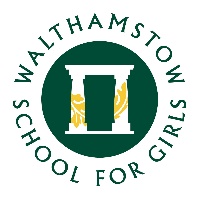 Dear Parents and CarersYou will be aware from our communication prior to your daughter starting with us, and more recently through the Year 7 settling in afternoon session Ms Jean-Baptiste ran this week, that we are about to go live with the Year 7 iPad scheme. We apologise for the delays, but we felt it was important that we waited for the new 8th Generation iPad to be released by Apple, so you were indeed able to buy the latest released device.As previously outlined, the school is asking parents and carers to buy an iPad device for their daughter for use in online learning at school and at home. We have secured a significant discount on the bundle of an iPad, hard case and 3-year extended warranty from that available from Apple direct. The bundle price will be £343.28 inclusive of VAT. A similar package price from Apple direct would be approximately £450. We understand this is still a large financial commitment and for those families eligible for free school meals and the Pupil Premium grant, we will be providing a discount via the school. Those families eligible for this will be communicated with separately, with your unique discount code which you will be able to apply during the checkout process. We have also asked our Apple partner, Academia for Education, to offer an instalment scheme for families. There will be options to sign up to 1, 2 or 3-year plans if that is a preferable option and will be much like signing up for a mobile phone contract. You will need to complete an application during the purchasing process, consent to a credit check and agree to the length of the finance agreement. The finance partner DECO do charge an APR of 19.9% for the finance agreement, which we unfortunately have no control over. If you do choose this option, you will just be required to pay the 10% deposit for now and consent to the monthly repayment plan. The table below illustrates the different possible instalment payment plan options:Whether you opt to choose to pay for the bundle upfront or in instalments with a deposit, once you have completed the process the device will be sent to the school two weeks after the purchase date. This will then be setup by the ICT Support Team and passed onto your daughter within the following 2 weeks.Once the device has been paid for in full, the device is owned by you. For those of you opting to pay by the instalment option, the finance partner DECO will retain ownership until the balance of the device is paid off. It is important to note that the warranty cover does not cover loss or damage (including accidental damage) to the device. Academia have provided an optional insurance cover option if you feel you need this added level of assurance.This is the portal through which you can make the purchase: https://wsfg.store.academia.co.uk/Once on the portal, you will be required to register and complete the purchase of the bundle. It is important that your daughter’s name and tutor group are recorded in the registration details as that will help us identify which iPad should be assigned to which student when they arrive in school. There are some helpful instructions provided by Academia to support the purchasing process attached to this email; please do refer to them if you need assistance with the purchasing process. If you have any further queries regarding the scheme, then please do contact the school via info@wsfg.waltham.sch.uk.Kind RegardsMs SnowsillDeputy Headteacher (KS3)Mr JalilBusiness ManagerRepayment Plan OptionDeposit Required (10%)Monthly Instalment AmountNumber of Monthly Payments Required1 Year£34.33£28.26122 Year£34.33£15.46243 Year£34.33£11.2136